Aspect of reflectionQuestion Prompts DescriptionWhat were the details of the situation I was presented with?What was my role? What happened? What did I do/ what did others do?What were the outcomes or consequences?FeelingsHow did I feel?What did I find was unexpected/interesting/inspiring/confusing/valuable?Why did I respond the way I did? Were my expectations met?How might others have responded?EvaluationWhat was positive and what was negative about the episode? What personal strengths and weaknesses were revealed? AnalysisHow can I explain what happened?How could I have improved in my role?Could any alternative actions have been taken?How does the wider context (e.g. ethical, managerial, social) apply to the situation?ConclusionWhat did I learn from the experience?How might I respond in the future?Action planWhat will I do now?What are my priorities?How will I know that I have improved?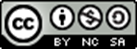 